Добрый день, 22а группа!Продолжаем общаться дистанционно.Сегодня мы рассмотрим вариации систем уравнений и неравенствЗадать вопросы, а также прислать ответы вы можетена адрес электронной почты: ddrmx@ya.ruчерез соцсеть https://vk.com/ddrmxС уважением, Максим Андреевич.ЗАНЯТИЕ ПО ТЕМЕ:Уравнения и системы. (1 ЧАС)Решение системы зависит от её специфики, начиная с выбора метода. Основными являются стандартные методы – метод подстановки, метод алгебраического сложения, метод введения новых переменных. Возможны иные методы и их комбинации. Рассмотрим на примере.Запишите в тетрадь:Пример. Решить систему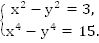 Специфика данной системы в том, что второе уравнение раскладывается на множители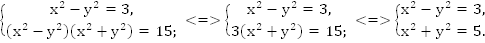 Мы получили систему, линейную относительно. Исходную систему упростили методом подстановки. Полученную систему решаем методом алгебраического сложения.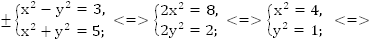 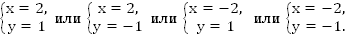 Мы решили систему комбинацией методов подстановки и алгебраического сложения.Ответ: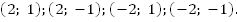 Домашнее задание: решить систему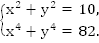 ЗАНЯТИЕ ПО ТЕМЕ:Равносильность уравнений, неравенств, систем. (2 ЧАСА)Определение. Два уравнения с одной переменной f(х) = g(х) и р(х) = h(х) называют равносильными, если множества их корней совпадают. Иными словами, два уравнения называют равносильными, если они имеют одинаковые корни или если оба уравнения не имеют корней.Теорема 1. Если какой-либо член уравнения перенести из одной части уравнения в другую с противоположным знаком, то получится уравнение, равносильное данному.Теорема 2. Если обе части уравнения возвести в одну и туже нечетную степень, то получится уравнение, равносильное данному.Теорема 3. Показательное уравнение af(x) = ag(x) (где а > 0, a≠1)равносильно уравнению f(x) = g(х).Теорема 4. Если обе части уравнения f(x) = g(х) умножить на одно и то же выражение h(х), которое:а) имеет смысл всюду в области определения (в области допустимых значений) уравнения f(x) = g(х)б) нигде в этой области не обращается в 0, то получится уравнение f(x)h(x) = g(x)h(x), равносильное данному в его ОДЗ.Следствием теоремы 4: если обе части уравнения умножить или разделить на одно и то же отличное от нуля число, то получится уравнение, равносильное данному.Теорема 5. Если обе части уравнения f(x)=g(х) неотрицательны в ОДЗ уравнения, то после возведения обеих его частей в одну и ту же четную степень n получится уравнение (f(x))n = (g(x))n равносильное данному в его ОДЗ.Краткая запись теорем 4, 5.4. f(x) = g(x) ⇔h(x)f(x) = h(x)g(x), где h(x) ≠0 и h(x) имеет смысл в ОДЗ данного уравнения.5. f(x) = g(x) ⇔  (f(x))n = (g(x))n, где f(x)≥0, g(x)≥0 и n=2k (чётное число).Например, х – 1 = 3; х = 4Умножим обе части на (х – 2):(х – 2)(х – 1) = 3(х – 2); х = 4 и х = 2 – посторонний корень ⇒ проверка!Равносильность неравенств с неизвестным определяется аналогично.Неравенства, имеющие одно и то же множество решений, называют равносильными. Неравенства, не имеющие решений, также являются равносильными.Домашнее задание: решить уравнение .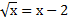 Равносильно ли уравнение  исходному уравнению ?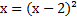 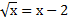 ЗАНЯТИЕ ПО ТЕМЕ:Неравенства. (1 ЧАС)Напомним свойства числовых неравенств.Если а > b , то b < а; наоборот, если а < b, то b > а.Если а > b и b > c, то а > c. Точно так же, если а < b и b < c, то а < c.Если а > b, то а+c > b+c (и  а–c > b–c). Если же а < b, то а+c < b+c (и а–c < b–c), к обеим частям неравенства можно прибавлять (или из них вычесть) одну и ту же величину.Если а > b и c > d, то а+c > b+d; точно так же, если а < b и c < d, то а+c < b+d, два неравенства одинакового смысла можно почленно складывать.Если а > b и c < d, то а–c > b–d; если а < b и c > d, то а–c < b–d,из одного неравенства можно почленно вычесть другое неравенство противоположного смысла, оставляя знак того неравенства, из которого вычиталось другое.Если а > b и c > d , где а, b, c, d > 0, то а c > bd и если а < b и c < d, где а, b, c, d > 0, то аc < bd, неравенства одного смысла на множестве положительных чисел можно почленно перемножать (справдливо и для деления).Запишите в тетрадь:Пример 1. Решить неравенство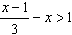 Решение: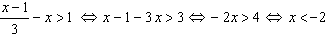 Ответ: х < –2.Пример 2. Решить систему неравенств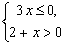 Решение: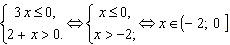 Ответ: (– 2; 0].Пример 3. Решите неравенство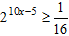 Решение: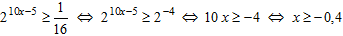 Ответ: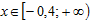 Пример 15. Решите неравенство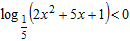 Решение: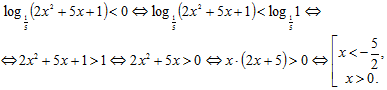 Ответ: 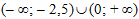 Домашнее задание:Решите неравенство 2х – 5 ≤ 3 + хРешите неравенство – 5х > 0,25Решите неравенство 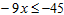 Решите неравенство 2 – 5х ≥ – 3хРешите неравенство х + 2 < 5x – 2(x – 3)Решите неравенство 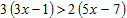 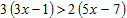 Решите неравенство (х – 3) (х + 2) > 0Решить систему неравенств 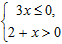 Ответы: 1) х ≤ 8; 2) х < – 0,05; 3) х ≥ 5; 4) х ≤ 1; 5) х > –2; 6) х < 11; 7) ; 8) (-2;0];